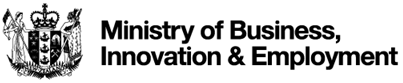 Review of Essential Skills in Demand ListsPreliminary Indicator Evidence Report (PIER) September 2018Building Associate (312112)PurposeThe purpose of the Preliminary Indicator Evidence Report (PIER) is to collate relevant statistical data about each occupation selected for the review of the Essential Skills in Demand (ESID) lists, and to provide a preliminary view on the status of the occupation based on that data.  PIERs are prepared by the Ministry of Business, Innovation and Employment (the Ministry).  Each report is based on an assessment of the occupation against three key indicators: skill level – does the occupation meet skill level requirements?scale – is the occupation of sufficient scale, in terms of employment and work visa application numbers, to warrant a listing?shortage – how strong is the evidence that there is a shortage?The PIER provides a summary of the evidence considered by the Ministry under each of these indicators.  Analysis of the evidence is ultimately a matter of judgement and the Ministry will consider the merits of each occupation under review on a case by case basis.The Ministry’s preliminary view of the status of the occupation is based on an assessment of the combination of measures, rather than any single factor – the measures are not weighted.  What happens next?You are invited to make a submission in response to this report. The submission process provides an opportunity for industry groups and others to provide additional information and evidence about the nature and extent of skill shortages in their area.  You may also present an alternative view of the status of an occupation in relation to the ESID lists. For further information on the submission process please visit the Immigration New Zealand website: https://www.immigration.govt.nz/about-us/policy-and-law/how-the-immigration-system-operates/skill-shortage-listsSubmissions must be provided to the Ministry by 9 November 2018.Where no submissions are received for an occupation, the Ministry may not assess the status of the occupation on the ESID lists. Groups that have successfully submitted an Occupation Nomination Form for an occupation must also complete a full submission.In assessing the merit of submissions, the Ministry will consult with employers, trade unions and other employee and industry bodies, as well as relevant government agencies such as the Ministry of Social Development, the Tertiary Education Commission and the New Zealand Qualifications Authority.  Final decisions on the status of occupations under review are made by the Minister of Immigration (for the Long Term Skill Shortage List), and by the Ministry (for the Immediate Skill Shortage List).  The results of this review will be published on the Ministry’s website around January 2019.Note: In the ‘SUMMARY OF EVIDENCE’ section (from the next page onwards) if you see the rating “Inconclusive information for reviewed occupation” this means that the Ministry’s statistical information is not available at a level specific enough for the particular shortage within an occupation. This is generally where the shortage within the occupation is for people who are very experienced or who have specialist qualifications within an occupation or where information is only available at a broad level and is less useful as an indicator. The Ministry is particularly interested in robust information held by industry that will supplement the information contained in this report, relevant to the occupation as defined in this review. ANZSCO occupation title: Building AssociateANZSCO code: 312112 Current ESID List status: Not on LTSSL or ISSLRationale for review:  Nominated by Ryman Healthcare, and Window & Glass Association of NZCurrent ESID List status: Not on LTSSL or ISSLRationale for review:  Nominated by Ryman Healthcare, and Window & Glass Association of NZCurrent ESID List status: Not on LTSSL or ISSLRationale for review:  Nominated by Ryman Healthcare, and Window & Glass Association of NZMINISTRY OF BUSINESS, INNOVATION AND EMPLOYMENT PRELIMINARY VIEW         In shortage                                       Not in shortage             No view        Add to an ESID list                           Do not add to an ESID list                   Retain on an ESID list                      Remove from an ESID list    ___________________________________________________________MINISTRY OF BUSINESS, INNOVATION AND EMPLOYMENT PRELIMINARY VIEW         In shortage                                       Not in shortage             No view        Add to an ESID list                           Do not add to an ESID list                   Retain on an ESID list                      Remove from an ESID list    ___________________________________________________________MINISTRY OF BUSINESS, INNOVATION AND EMPLOYMENT PRELIMINARY VIEW         In shortage                                       Not in shortage             No view        Add to an ESID list                           Do not add to an ESID list                   Retain on an ESID list                      Remove from an ESID list    ___________________________________________________________SUMMARY OF EVIDENCE1) Skill levelThe ESID lists are designed for skilled occupations.  The ANZSCO skill level classification is used as an indicator of skill level.  In general terms, only occupations at ANZSCO skill levels 1-3 are considered ‘highly skilled’ for ESID purposes.  Meets skill level requirements?        Yes        No        Inconclusive information for reviewed occupationANZSCO skill level classification: 2Meets skill level requirements?        Yes        No        Inconclusive information for reviewed occupationAnnual mean salary: $69,475Qualification and experience requirements:NZ Register Diploma ORAt least three years of relevant experienceMeets skill level requirements?        Yes        No        Inconclusive information for reviewed occupationOther relevant factors: N/AMeets skill level requirements?        Yes        No        Inconclusive information for reviewed occupation2) ScaleThe ESID lists are designed to facilitate the entry of skilled workers into occupations that are likely to generate a reasonable number of Essential Skills work visa applications each year.  Migrants in small-scale occupations should use normal work visa policy.Large-scale occupations, employing approximately 2,000 or more workers will meet the ‘scale’ test.  Where occupation numbers are lower than this, there must be evidence of a substantial number of Essential Skills work visa approvals (approximately 50 or more) in the last 12 months.Meets scale requirements?        Yes        No       Inconclusive information for reviewed occupationOccupation size: Estimated total number employed in the occupation is 3742. Meets scale requirements?        Yes        No       Inconclusive information for reviewed occupationEssential Skills work visa approvals:Number of Essential Skills work visa approvals in the past 12 months (July 2017 - June 2018) was 59.Meets scale requirements?        Yes        No       Inconclusive information for reviewed occupationOther relevant factors: Meets scale requirements?        Yes        No       Inconclusive information for reviewed occupation3) Shortage The ESID lists are designed to facilitate the entry of skilled workers to New Zealand to fill skill shortages, and to reduce costs and time delays for employers seeking staff.  However it is important to ensure that appropriately skilled New Zealanders who are available to work are not displaced.Five indicators of shortage are used: estimated job seekers; Jobs Online index (measure of vacancies); visa approvals; employment growth; and the likelihood of the shortage being long term.  3) Shortage The ESID lists are designed to facilitate the entry of skilled workers to New Zealand to fill skill shortages, and to reduce costs and time delays for employers seeking staff.  However it is important to ensure that appropriately skilled New Zealanders who are available to work are not displaced.Five indicators of shortage are used: estimated job seekers; Jobs Online index (measure of vacancies); visa approvals; employment growth; and the likelihood of the shortage being long term.  3) Shortage The ESID lists are designed to facilitate the entry of skilled workers to New Zealand to fill skill shortages, and to reduce costs and time delays for employers seeking staff.  However it is important to ensure that appropriately skilled New Zealanders who are available to work are not displaced.Five indicators of shortage are used: estimated job seekers; Jobs Online index (measure of vacancies); visa approvals; employment growth; and the likelihood of the shortage being long term.  a. Estimated suitable jobseekers availableNational data on people available to work or train suggests that there are 40 suitable jobseekers available to fill vacancies within this occupation.  (Based on Ministry of Social Development data as at 25 July 2018).Evidence that few suitable jobseekers are available:       Strong evidence       Moderate evidence       Weak evidence       Inconclusive information for reviewed occupationAdditional information/comment:  Additional information/comment:  Additional information/comment:  b. Jobs Online indexData The Ministry of Business, Innovation and Employment collates information on recent job vacancy advertisements from the Jobs Online index.The number of online advertisements placed for vacancies in this occupation in the year to June 2018 decreased by 11% from that for the previous year. Evidence of demand:        Strong evidence       Moderate evidence       Weak evidence       Inconclusive information for reviewed occupationAdditional information/comment:Additional information/comment:Additional information/comment:c. Visa approvalsData  The Ministry of Business, Innovation and Employment collects information on visa approvals.  The numbers of visas approved for an occupation can indicate an occupational labour shortage.In the period July 2017 to June 2018:59 Essential Skills work visas were approved for this occupation.This represents 2% of the total occupation size.This represents an 11% decrease in Essential Skills work visas issued from the previous year (July 2016-June 2017).Evidence of visa approvals:        Strong evidence       Moderate evidence       Weak evidence       Inconclusive information for reviewed occupationAdditional information/comment: Additional information/comment: Additional information/comment: d. Employment growthData  The Ministry of Business, Innovation and Employment prepares data on past trends in employment (measure (i) below) as well as forecasts of future occupational employment growth (measure (ii)).  The third measure, forecast replacement demand, refers to the level of demand to replace workers expected to retire from the occupation.Average annual employment growth for this occupation in the 5 years 2011-2016 was 5.6%.Employment forecast for this occupation -From 2016-2021 expected to grow by 3.2% per annumFrom 2016-2026 expected to grow by 2.6% per annumiii) Forecast of replacement demand -From 2013 to 2020 demand due to retirement is 1.2% per annumEvidence of employment growth:       Strong evidence       Moderate evidence       Weak evidence       Inconclusive information for reviewed occupationAdditional information/comment: Additional information/comment: Additional information/comment: e. Additional shortage informationData To be included on the ISSL or the LTSSL, there must be evidence that the occupation is in skill shortage.These two indicators provide additional context to the data above.The first – length of training – indicates the time lag for training a person and readiness to enter the occupation.  The second measure provides an indicator of demand in Australia, which uses similar occupational skill shortage lists.  i)    Training time requiredNo information available.ii)    Australian Skilled Occupation List This occupation is not on the Australian List.Overall evidence of shortage: (This assessment takes into account the indicators listed above)       Strong evidence of shortage                Moderate evidence of shortage                       Weak evidence of shortage                 Inconclusive information for reviewed occupation